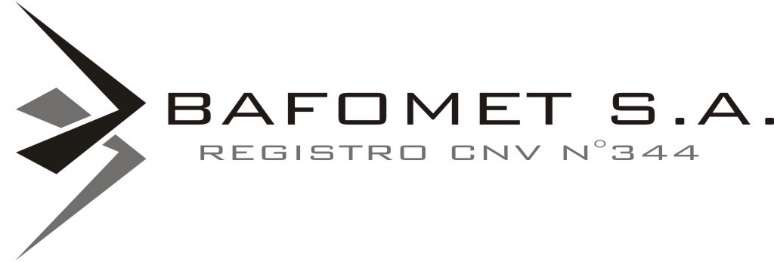 DOCUMENTACIÓN REQUERIDA PARA LA APERTURA DE CUENTA PERSONA JURÍDICAJunto con los Formularios de Apertura de Cuenta y la declaración jurada FATCA le solicitamos, tenga a bien adjuntar para cada titular de la cuenta, fotocopia de la siguiente documentación:    I. ACREDITACIÓN DE PERSONERÍA   Estatuto vigente, con sus respectivas modificaciones y constancia de inscripción en el Registro Público de Comercio u organismo de contralor.  Actas de Asamblea y/o Directorio con asignación y distribución de autoridades vigentes.  Poderes vigentes de los firmantes, en caso de corresponder.  Declaración Jurada de Capital Social y Control Real de la Sociedad.  Libro de Registro de Accionistas.Constancia de inscripción en AFIP  Constancia de inscripción en Ingresos Brutos / Convenio Multilateral en caso de corresponder.  Declaración Jurada de Sujeto Obligado y constancia de inscripción ante la UIF, en caso de corresponder.Constancia de recepción de circular Nª 3545 del MERVAL. Documento de Identidad en vigencia (DNI/LE/LC/Pasaporte) y constancia de CUIT , CUIL o CDI del titular, apoderado y/o autorizados.   II. DEMOSTRACIÓN DE INGRESOS  Declaración Jurada de Impuesto a las Ganancias con su correspondiente comprobante de presentación. Últimos Estados Contables cerrados y auditados por el Auditor Externo y legalizados por el Consejo Profesional de Ciencias Económicas respectivo, o  Otra documentación alternativa que permita establecer su situación patrimonial y financiera.  FIDEICOMISOS  Se deberán verificar los requisitos documentarios previstos para las personas jurídicas, teniendo en cuenta que a su vez se deberán identificar a los fiduciarios, fiduciantes, beneficiarios y fideicomisarios.  En el caso de fideicomisos que no sean financieros o fideicomisos financieros que no cuenten con autorización para la oferta pública, adicionalmente debe presentarse documentación del origen de los bienes fideicomitidos y del origen de los fondos de los beneficiarios.  SOCIEDADES EXTRANJERAS  Se deberán verificar los requisitos documentarios previstos para las personas jurídicas residentes, teniendo en cuenta a su vez que las copias de la documentación presentada deben estar traducidas,  apostilladas y debidamente certificadas por el Ministerio de Relaciones Exteriores y Culto. NOTA: En todos los casos donde se requieran copias de documentación, las mismas deberán estar certificadas por escribano y legalizadas por el Colegio de Escribanos.  En caso de presentar originales y copias en las oficinas de Bafomet SA, no es necesaria la certificación de las copias.  Las firmas deberán estar  certificadas por Banco o Escribano.  Si los formularios son firmados delante de un funcionario autorizado de Bafomet, no es necesaria la certificación de las firmas